Telefony stacjonarne - Ceneo.pl<b>Telefony stacjonarne - Ceneo.pl</b> to idealne rozwiązanie dla firm oraz osób starszych. Aparaty te posiadają wiele zalet, które warto poznać.Telefony stacjonarne - Ceneo.pl - wygoda i sprawdzone rozwiązanieObecnie każdy z nas chce mieć stały kontakt ze światem. Telefonujemy do siebie praktycznie codziennie. Warto więc wybrać taki aparat telefoniczny, który będzie odpowiadał naszym wymaganiom. Telefony stacjonarne - Ceneo.pl posiadają wiele zalet. Są idealne do wyposażenia biura i sekretariatów. Obecnie coraz więcej tych aparatów stacjonarnych posiada wyświetlacz. Dostępne są w wersji monochromatycznej jak i tej kolorowej. W ten sposób można dodać książkę adresową, ulubione kontakty. W ten sposób można zagwarantować sobie lepszą organizację stanowiska pracy. 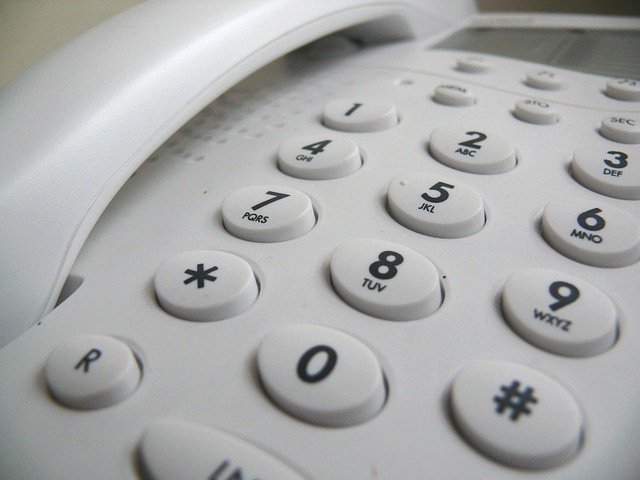 Więcej zalet?Telefony stacjonarne - Ceneo.pl są najczęściej podłączone stale do prądu lub mają bazę lądującą. Telefony te są najczęściej spotykane u naszych dziadków. Jest to dla nich komfort i wygoda. Nie muszą się oni martwić o ciągłe ładowanie, a numer dzwoniący jest wyświetlany. Telefony stacjonarne - Ceneo.pl mają nieograniczony zasięg. Najlepiej sprawdza się to małych miejscowościach, gdzie odbiorniki sieciowe znajdują się w dużych odległościach. Warto wybrać takie telefon, aby pasował do całego wnętrza. 